การรวบรวมน้ำเสีย  ระบบรวบรวมน้ำเสีย หรือระบบระบายน้ำ หมายถึงการนำน้ำเสียจากแหล่งกำเนิดหลายๆแห่งไปรวมกันยังสถานที่ที่จะบำบัด โดยผ่านท่อระบายน้ำ แบ่งออกเป็น 2 รูปแบบระบบท่อร่วม (Combined System) เป็นระบบที่ใช้ท่อระบายน้ำฝนและน้ำเสียร่วมกันโดยจะต้องสร้างท่อดักน้ำเสีย (Interceptor) เป็นระยะๆ เพื่อรวบรวมน้ำเสียให้ไหลไปตามท่อรวมไปยังบ่อบำบัดน้ำเสีย ส่วนน้ำฝนจะถูกปล่อยลงสู่แหล่งน้ำสาธารณะระบบท่อแยก (Separated System) เป็นระบบที่แยกท่อระบายน้ำเสียออกจากท่อระบายน้ำฝน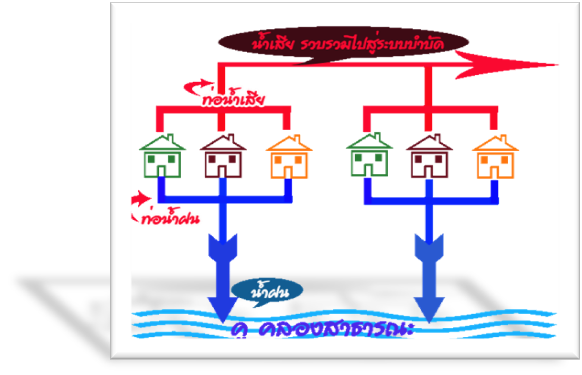 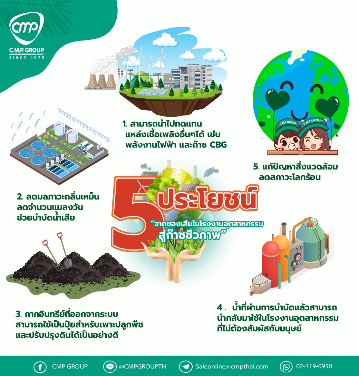 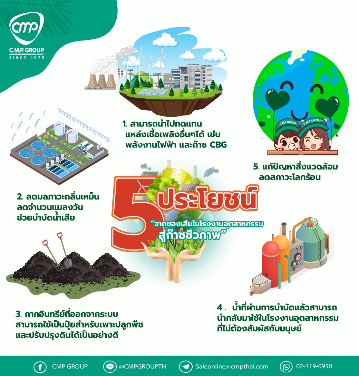 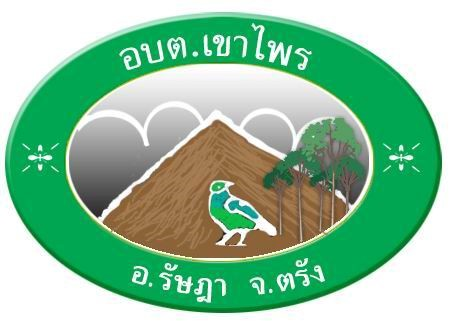 เอกสารประชาสัมพันธ์                                 การจัดการน้ำเสียในชุมชน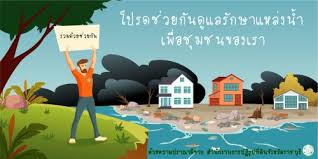 ด้วยความปรารถนาดีจากสำนักปลัดองค์การบริหารส่วนตำบลเขาไพรอ.รัษฎา  จ.ตรัง        โทร./โทรสาร  075-290869  น้ำเสียคืออะไร.......???น้ำเสีย หมายถึง น้ำหรือของเหลวที่มีสิ่งเจอปนต่างๆในปริมาณสูงจนกระทั่งเป็นน้ำที่ไม่ต้องการ และน่ารังเกียจ สำหรับคนทั่วไป เป็นมลพิษทางทัศนียภาพ และก่อให้เกิดผลเสียหายต่อสิ่งแวดล้อมทำไมต้องมีการบำบัดน้ำเสีย* เพื่อทำลายตัวการที่ทำให้เกิดโรค หรือแหล่งแพร่ระบาดของเชื้อโรค เช่น อหิวาตกโรค บิด และท้องร่วง * เพื่อเปลี่ยนสภาพน้ำเสียให้อยู่ในสภาพที่สามารถนำกลับมาใช้ได้ * เพื่อไม่ก่อให้เกิดความเดือดร้อนรำคาญ ซึ่งความรำคาญที่เกิดขึ้น เช่น กลิ่นของน้ำเสีย หรือสีที่เป็นที่รังเกียจ * เพื่อป้องกันไม่ให้เกิดภาวะมลพิษทางน้ำ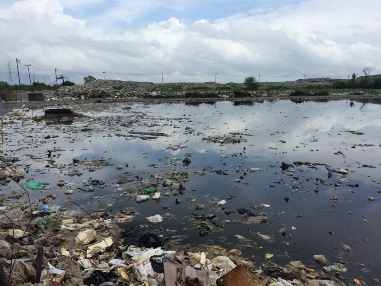 น้ำเสียมาจากไหน.......???น้ำเสียมาจากแหล่ง ดังต่อไปนี้1. น้ำเสียจากชุมชน เป็นน้ำเสียที่เกิดขึ้นจากกิจกรรมต่างๆ ในชีวิตประจำวันของประชาชนในชุมชน โดยมีแหล่งกำเนิดมาจาก อาคารบ้านเรือน ร้านค้าพาณิชย์กรรม ตลาดสด ร้านอาหาร สถาบันการศึกษา สถานที่ราชการ โรงแรม โรงเรียน ห้างสรรพสินค้า เป็นต้น2. น้ำเสียจากอุตสาหกรรม เป็นน้ำเสียที่เกิดขึ้นจากกระบวนการผลิตทางอุตสาหกรรม ส่วนใหญ่จะเป็นน้ำล้างในกระบวนการผลิตต่างๆซึ่งมีสมบัติแตกต่างกันตามประเภทของอุตสาหกรรม3. น้ำเสียจากการเกษตร เป็นน้ำเสียที่เกิดจากกิจกรรมทางการเกษตร เช่น น้ำเสียจากการล้างคอกสัตว์เลี้ยง เช่น คอกหมู คอกวัว เล้าไก่ น้ำเสียจากฟาร์มหมู เป็นต้น โดยน้ำเสียจากการเกษตรกรรมส่วนใหญ่ จะปนเปื้อนสารเคมี ยาฆ่าแมลง หรือปุ๋ย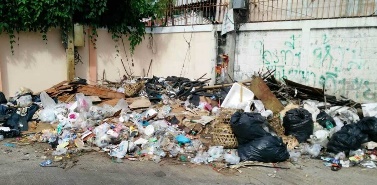 จะรู้ได้ยังไง ว่ามันเป็นน้ำเสียเรามีวิธีตรวจสอบน้ำเสียถึง 3 วิธี คือดูลักษณะทางกายภาพ ตรวจสอบทางชีวภาพและตรวจสอบทางเคมีลักษณะทางกายภาพ คือ ดูด้วยตาเปล่าๆนั่นเอง หรือตรวจวัดอย่างง่ายๆ เช่น ความขุ่น อุณหภูมิ มี กลิ่นลักษณะทางชีวภาพ คือ การตรวจวัดจุลินทรีย์ที่มีอยู่ในน้ำลักษณะทางเคมี คือ ความเป็น กรด-ด่าง (pH) ค่าบีโอดี  (Biochemical Oxygen Damage,BOD) ค่าซีโอดี สารอาหาร (Nutrient) และสารพิษต่างๆ (Toxic Substances) และโลหะหนัก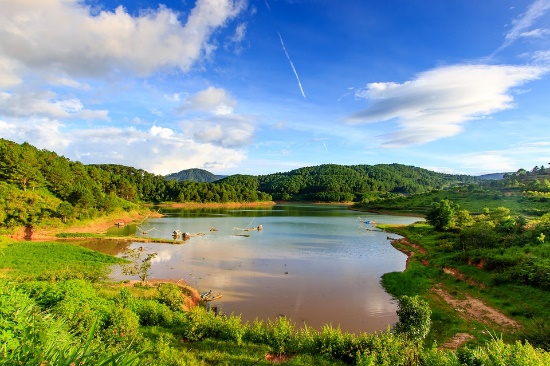 